Stevens Institute of TechnologySchool of BusinessAACSB
ASSURANCE OF LEARNING PLANLearning Goal Assessment GuideDoctor of Philosophy in Financial Engineering(Ph.D.)LEARNING GOAL # 2Ph.D. graduates will have sufficiently mastered the core knowledge and tools needed to conduct original research in a timely manner.Responsibility: Ph.D. Program DirectorJune 2019Learning Goal Assessment GuideThis guide documents the assessment process for Goal 2 of the three learning goals in the Ph.D. program. The assessment process is conducted in accordance of the Assurance of Learning (AoL) plan for the Ph.D. program.Learning Goals The Learning Goals for the Ph.D. program are listed below. Ph.D. graduates can effectively communicate research in oral presentations.Ph.D. graduates will have sufficiently mastered the core knowledge and tools needed to conduct original research in a timely manner.Ph.D. graduates are able to effectively deliver academic courses in a university environment.Learning Goal IntroductionThis guide covers Learning Goal 2 for the Ph.D. program: Ph.D. graduates will have sufficiently mastered the core knowledge and tools needed to conduct original research in a timely manner.This goal is assessed at the end of every academic year.  This goal requires students to publish peer reviewed articles in their respective research field.There is one primary method of assessment:  Each student has to submit a progress and activity report at the end of every academic year. The assessment reviews the submitted activity reports.To complete this requirement successfully, students need to have mastered the core knowledge and research tools in their field of study and they have defended their dissertation in a timely manner.Learning Objectives and TraitsThe following table shows the objectives and traits to assess goal 2 of the Ph.D. program.The goal is to ensure that students will have the skills necessary to complete high-quality, original dissertations within 4 years of full-time study (the max. allowed time span to finish a dissertation is 6 years). There is not a specific timeline when the students should finish their proposal but a delay of a proposal correlates highly with a delay of the dissertation defense and extends the doctoral studies.The first objective is that the students are able to write competitive research papers. The second objective is that students will successfully defend their dissertation proposal before the end of 6 years of full-time study.Appendix C contains a copy of the “Doctoral Activity Report,” which is administered annually and is used to collect data relevant to the assessment of Ph.D. goal 2.  Appendices B, D and E contain the template used to gather information for the assessment of this goal.Table 5: PhD Learning Goal 2, Objectives and RubricsRubricsRubric: PHD2-Objective 1 – Trait 1Assessment ProcessAll Ph.D. students will be assessed every semester.Every student has to submit at the end of every semester an activity report (see appendix). This report is the basis for the collection of the necessary data.Results of Learning Goal Assessment The results of the initial learning goal assessments carried out to date are included below. ExplanationThe learning goal #2 has one learning objective and is measured using the rubric “the number of publications”. The assessment is conducted by classifying students into the three categories:- Does not meet expectations
- Meets expectations
- Exceeds expectationsThe person doing the assessment provides explanatory comments and recommendations on the bottom of the Results Summary Sheet. The recommendations improve content or policies of the program.Results of Assessment:  Fall 2018LEARNING GOAL # 2: Our Ph.D. graduates master the core knowledge and research tools in their major field of study.LEARNING OBJECTIVE # 1: Students are able to write competitive research papers.ASSESSMENT DATE: December 28, 2018	ASSESSOR: Ph.D. Program DirectorNO. OF STUDENTS TESTED: 25     COMMENTS: There are 7 students graduated in spring 2017-2018 academic year. Some students just finished their first year and do not have a publication. All seven met the publication requirements. Four out of the seven published more than 2 journal papers by graduation. The journals include Decision Science, Complexity, Journal of Derivatives, Physica A, Automatica, Engineering Letters, etc. The conference proceedings include IEEE SSCI, CIFEr, etc.REMEDIAL ACTIONS: No probation actions discussed for the coming year.LEARNING OBJECTIVE # 2: Students will defend their dissertations at or about the end of the sixth year of fulltime study.ASSESSMENT DATE: December 28, 2018	ASSESSOR: Ph.D. Program DirectorNO. OF STUDENTS TESTED: 7     Table REMEDIAL ACTIONS: There are 3 students who took more than 6 years to defend their dissertations. These students have been in the program before the Assurance of Learning policies put in place. We current still have 6 such students in our program. We will have to treat them with the legacy policy, but we will try to push them to meet the new requirements.Specific Steps Taken in Fall 2018Two specific policies were implemented to improve the measured outcome:Provided financial support for students to attend relevant conferences. The funding around varies between $1,000 and $1,500. In 2017 and 2018 academic year, we supported 6 students for conferences.Through PhD colloquium presentations, the students are required to present their current research projects and outcomes. Feedbacks are provided by their peers and the faculty advisors.Results of Assessment:  SPRING 2019LEARNING GOAL # 2: Our Ph.D. graduates master the core knowledge and research tools in their major field of study.LEARNING OBJECTIVE # 1: Students are able to write competitive research papers.ASSESSMENT DATE: May 31, 2019	ASSESSOR: Ph.D. Program DirectorNO. OF STUDENTS TESTED: 25     COMMENTS: There are 3 students graduated in spring 2018-2019 academic year. Some students just finished their first year and do not have a publication. All three exceeded the publication requirements. They all had more than 2 journal papers by graduation. The journals include Expert Systems with Application, Quantitative Finance, Journal of Derivatives, Physica A, etc. The conference proceedings include IEEE SSCI, CIFEr, etc.REMEDIAL ACTIONS: No probation actions discussed for the coming year.LEARNING OBJECTIVE # 2: Students will defend their dissertations at or about the end of the sixth year of fulltime study.ASSESSMENT DATE: May 31, 2019	ASSESSOR: Ph.D. Program DirectorNO. OF STUDENTS TESTED: 3     Table REMEDIAL ACTIONS: There are 1 students who took more than 6 years to defend their dissertations. This student has been in the program before the Assurance of Learning policies put in place. We current still have 6 such students in our program. We will have to treat them with the legacy policy, but we will try to push them to meet the new requirements.Specific Steps Taken in Spring 2019Two specific policies were implemented to improve the measured outcome:Provided financial support for students to attend relevant conferences. The funding around varies between $1,000 and $1,500. In 2018 and 2019 academic year, we supported 5 students for conferences.The FE PhD Committee discussed and provided a list of academic papers that are relevant to the FE PhD students. Please APPENDIX TARGET JOURNAL LIST.Through PhD colloquium presentations, the students are required to present their current research projects and outcomes. Feedbacks are provided by their peers and the faculty advisors.Outcomes:  PhD Learning Goal # 2 after 2 Rounds of Assessment Seven students graduated in the 2017-2018 academic year. There are total of 23 journal and conference publications generated by these students. Two of them got academic jobs, and the rest five went to various large financial firms. All the current student publications are tracked. Please see the table above.Three students graduated in the 2018-2019 academic year. There are total of 35 journal and conference publications generated by these students. One of them got academic jobs, and the rest two went to various large financial firms. All the current student publications are tracked. Please see the table above. CLOSE LOOP PROCESS – CONTINUOUS IMPROVEMENT RECORD Close Loop Process - Continuous Improvement Record Goal 2Program: Ph.D. in Financial EngineeringGoal 2: Ph.D. graduates will have sufficiently mastered the core knowledge and tools needed to conduct original research in a timely manner.Goal Owner: Ph.D. Program DirectorWhere Measured: At the end of the academic year on the program level.How Measured: Sampling: Students have to submit a progress and activity report at the end of every semester.Description:  Students finishing their third year should have some academic publications leading toward their dissertation defenses.APPENDIX TARGET JOURNAL LISTQuantitative Finance/Mathematical Finance1. Mathematical Finance (ABS3)2. Quantitative Finance (ABS3)3. Finance and Stochastics (ABS3)4. SIAM Journal on Financial Mathematics (ABS2)5. Applied Mathematical Finance (ABS2)6. International Journal of Theoretical and Applied Finance (ABS2)7. Journal of Computational Finance (ABS1)8. Journal of Financial EngineeringFinance/Economics Journals Accepting Quantitative Approaches??Journal of Finance (FT50/ABS4*) - A pure finance journal??Journal of Financial Economics (FT50/ABS4*) - A pure finance journal??The Review of Financial Studies (FT50/ABS4*) - A pure finance journal??Journal of Financial and Quantitative Analysis (FT50/ABS4*) - A pure finance journal??Econometrica (FT50/ABS4*) - A pure economics journal 1. Journal of Econometrics (ABS4)2. Journal of Financial Markets (ABS3)3. Journal of Banking and Finance (ABS3)4. Journal of Financial Econometrics (ABS3)5. Journal of Futures Markets (ABS3)6. Journal of Financial Stability (ABS 3)7. Journal of Economic Behavior and Organization (ABS3)8. Journal of Economic Dynamics and Control (ABS3)9. Journal of Derivatives (ABS2)10. Journal of Portfolio Management (ABS2)11. Finance Research Letters (ABS2)12. Asia-Pacific Financial Markets (ABS2)13. Annals of Finance (ABS2)14. Journal of Risk (ABS2)15. Journal of Derivatives and Hedge Funds (ABS 2)16. Economics and Finance Research (ABS 1)17. Journal of Network Theory in FinanceQuantitative Journals Accepting Finance/Economics Applications??Operations Research (FT50/ABS4*) - Focused on broad methods??Management Science (FT50/ABS4*) - A pure finance journal??Annals of Statistics (ABS4*) - A pure economics journal1. European Journal of Operational Research (ABS4)2. Decision Sciences (ABS3)3. Annals of Operations Research (ABS3)4. SIAM Journal on Optimization (ABS3)5. IEEE Transactions on Systems, Man, and Cybernetics: Systems (ABS3)6. Journal of the Operational Research Society (ABS3)7. Decision Support Systems (ABS3)8. Expert Systems with Applications (ABS3)9. Neurocomputing (ABS3)10. Computational Optimization and Applications (ABS 3)11. International Journal of Forecasting (ABS 3)12. Journal of Forecasting (ABS 2)13. Expert Systems: the Journal of Knowledge Engineering (ABS 2)14. Systems Research and Behavioral Science (ABS 2)15. Simulation Modeling Practice and Theory (ABS 2)16. Physica A (ABS 2)17. Statistics and Risk Modeling18. Monte Carlo Methods and Applications19. Complexity (IF4)20. High FrequencyAPPENDIX Research Paper ReviewSchool of BusinessTEMPLATES OF AACSB Ph.D. LEARNING GOAL 2 ASSESSMENTPROGRAM: PhD ProgramPhD-2 GOAL: Ph.D. graduates will have sufficiently mastered the core knowledge and tools needed to conduct original research in a timely manner.LEARNING OBJECTIVE #1: Students are able to write competitive, original research papers.   Trait # 1: Satisfactory research papers as evaluated by the examining committee submitted as part of the qualifying examinations. ASSESSMENT DATE:		   		ASSESSOR: QUALIFYING EXAMINATION: Candidate: __________________________ Examination Committee Members: _________________________ Date: _________APPENDIX – Activity ReportSchool of Business Doctoral Activity ReportAREA OF DOCTORAL RESEARCH/ WORKING TITLE OF DISSERTATION:						Activity for: Fall      Spring      Summer 20 ____Please list your learning and research activities of the current semester, include preparations for research papers and conferences, passed exams, meetings with the Dissertation Advisory Committee etc.:Other comments:														Please list your learning and research objectives for the coming semester: include preparations for research papers and conferences, exams etc.:Please attach your updated CVSTUDENT SIGNATURE						 DATEADVISOR SIGNATURE						 DATE(OVER)INSTRUCTIONSTO THE STUDENT:Please list in the activity report all learning and research activities.Which courses have you finished?Have you passed any exams?Have you started to work on your dissertation topic? What have you accomplished?Have you prepared a conference paper or a journal article? To which conference or journal have you submitted?What are your learning and research objectives for the coming semester? Which courses do you plan to take? Do you plan to write a research paper? Do you plan to finish your dissertation proposal?Have you met with members of your dissertation advisory committee?If you have the status of “doctoral candidate” you need to fill out the DAR (Doctoral Activity Report) form. Please use your progress report as the basis for the DAR. Please sign your report and discuss it with your advisor.TO THE RESEARCH ADVISOR:Please discuss the activity report with your advisee. Please specify with the student the objectives for the next semester.Please co-sign the report and give a final evaluation.If your advisee has the status of doctoral candidate please sign the Doctoral Activity Report form.Please submit the progress report and if applicable the DAR to the Howe School Ph.D. program director.You will be invited to a review meeting with the Ph.D. program committee.PhD - 2Learning Goal, Objectives and TraitsGOALPh.D. graduates will have sufficiently mastered the core knowledge and tools needed to conduct original research in a timely manner.Objective 1:Students are able to write competitive, original research papersTrait 1:Satisfactory research papers as evaluated by the examining committee submitted as part of the qualifying examinationsTrait 2:Number of papers presented and/or published in academic outletsObjective 2:Students will defend their dissertations at or about the end of the sixth year of full-time study.Trait 1:Elapsed time to proposal defenseTrait 2:Elapsed time to dissertation defenseObjective 1Students are able to write competitive research papers.Students are able to write competitive research papers.Students are able to write competitive research papers.Students are able to write competitive research papers.Students are able to write competitive research papers.TraitPoorGoodExcellentScoreValueTrait 1:Satisfactory research papers as evaluated by the examining committee submitted as part of the qualifying examinations * (see rubric below)Does not meet expectations: 0;  Meets: 1;   Exceeds: 2PoorGoodExcellentScoreValueTrait 2:Number of papers presented and/or published in academic outletsTotal:Does not meet expectations: 0-1;  Meets: 2;   Exceeds: 3EVALUATIONCRITERIA01234Originality and noveltyThe work completely lacks originalityRepeats work of others with only minor changesWork has not been done before, but is an obvious extension of previous workWork incrementally improves on previous approachesWork is cleverly designed and/or represents a significantly new direction or approachAdvances the State of the ArtNo advance is evidentResults are obvious or easily anticipatedIncrementally advanced the knowledge in the fieldSignificantly advanced the knowledge in the fieldGreatly advanced the knowledge in the fieldLiterature surveyLackingCursoryExtensive but either not complete or not criticalComplete and concise, but not adequately criticalComprehensive and criticalUses new or advanced techniquesUses only primitive methodsUses only simple and long-established methods and techniquesUses standard methods commonly known in the fieldUses the most advanced established methodsUses or develops leading-edge methods not applied before in this field Has elements of theoryDoes not involve any theoretical development or predictionsIncorporates standard theory in the fieldIncrementally advances theory currently used in the fieldSignificantly extends existing theory in the fieldInvolves theory that represents a break with the state-of-the-artHas empirical elementsThere is no data collection or usageFew data are collected or relies on data from othersData collection is a minor part of this workData collection is a major part of this workEmploys sophisticated and novel empirical methodsWritten presentation (Paper)Missing significant details or very difficult to readDisorganized or lacking in some detailsAll details are present, but requires some effort by readerAll details are present, organization is adequateComprehensive, elegantly and clearly writtenObjective 2Students will defend their dissertations at or about the end of the sixth year of fulltime study.Students will defend their dissertations at or about the end of the sixth year of fulltime study.Students will defend their dissertations at or about the end of the sixth year of fulltime study.Students will defend their dissertations at or about the end of the sixth year of fulltime study.Students will defend their dissertations at or about the end of the sixth year of fulltime study.TraitPoorGoodExcellentScoreValueTrait 1Elapsed time to proposal defense.Does not meet expectations: >3 years; Meets: 3 years; Exceeds: less than 3 yearsPoorGoodExcellentScoreValueTrait 2Elapsed time to dissertation defense.Total:Does not meet expectations: Does not meet expectations: >6 years; Meets: 6 years; Exceeds: less than 4 yearsPhD LEARNING GOAL 2Where and when measured? How measured?Criterion 2. Ph.D. graduates will have sufficiently mastered the core knowledge and tools needed to conduct original research in a timely manner.        To graduate each student is required to:1. publish one peer reviewed article2. submit one article to a peer reviewed journal.Every semesterSampling: All PhD students.Activity report.All students (100%) have to publish at least one article in a peer reviewed journal.NameFT/ PTYears in ProgramPRJProcsBk ChapBooks(WorkingPapers)Sebastian TudorFT530000Ziwen YeFT401003Yunfan ZhuFT200000Jinhyoung KimFT510001Jiacheng FanFT2.510002Yangyang YuFT510002Stavros TsarpalisFT400001Thiago WinklerFT300001Zhaokun CaiFT1.500002Mingzhe LiuFT2.510001Xingjia ZhangFT611002Jeffrey MoFT2.511002Nils BundiFT510002Robson, JohnFT400003Al Mahdi, SaudFT421002Dongxu LiFT100000Dan WangFT100001Golbayani, ParissaPT511001Shao, ChenjiePT421002Ciresi, GregoryPT300000Alkan, SerkanPT520002Harsha, SolomanPT500000Li, Xugong (Bill)PT601002Gurvich, AlexPT500000Zhao, ZhePT510001Total251860033Objective 1Students are able to write competitive research papers.Students are able to write competitive research papers.Students are able to write competitive research papers.Students are able to write competitive research papers.Students are able to write competitive research papers.TraitPoorGoodExcellentScoreTrait 1:Number of publications at graduation.03>4Criterion:Does not meet expectations: 0-1;  Meets: 2;  Exceeds: 3 N.A.Objective 2Students will defend their dissertations at or about the end of the sixth year of fulltime study.Students will defend their dissertations at or about the end of the sixth year of fulltime study.Students will defend their dissertations at or about the end of the sixth year of fulltime study.Students will defend their dissertations at or about the end of the sixth year of fulltime study.Students will defend their dissertations at or about the end of the sixth year of fulltime study.TraitPoorGoodExcellentScoreValue012Trait 1Elapsed time to proposal defense.Does not meet expectations: >3 years; Meets: 3 years; Exceeds: less than 3 yearsValuePoorGoodExcellentScore331Trait 2Elapsed time to dissertation defense.Total:Does not meet expectations: Does not meet expectations: >6 years; Meets: 6 years; Exceeds: less than 4 yearsNameFT/ PTYears in ProgramPRJProcsBk ChapBooks(WorkingPapers)Ziwen YeFT4.522002Hongkai CaoFT5.511002Yunfan ZhuFT2.500002Jinhyoung KimFT5.520001Jiacheng FanFT310002Yangyang YuFT5.510002Stavros TsarpalisFT4.500001Thiago WinklerFT3.500003Zhaokun CaiFT200002Mingzhe LiuFT2.510002Xingjia ZhangFT6.511002Jeffrey MoFT311002Nils BundiFT5.520103Robson, JohnFT4.510003Al Mahdi, SaudFT4.531001Dongxu LiFT1.500000Dan WangFT1.500001Golbayani, ParissaPT5.512001Shao, ChenjiePT4.521002Ciresi, GregoryPT3.500000Alkan, SerkanPT5.522000Harsha, SolomanPT5.500000Li, Xugong (Bill)PT6.501002Gurvich, AlexPT5.500000Zhao, ZhePT5.520002Total2523120033Objective 1Students are able to write competitive research papers.Students are able to write competitive research papers.Students are able to write competitive research papers.Students are able to write competitive research papers.Students are able to write competitive research papers.TraitPoorGoodExcellentScoreTrait 1:Number of publications at graduation.00>3Criterion:Does not meet expectations: 0-1;  Meets: 2;  Exceeds: 3 N.A.Objective 2Students will defend their dissertations at or about the end of the sixth year of fulltime study.Students will defend their dissertations at or about the end of the sixth year of fulltime study.Students will defend their dissertations at or about the end of the sixth year of fulltime study.Students will defend their dissertations at or about the end of the sixth year of fulltime study.Students will defend their dissertations at or about the end of the sixth year of fulltime study.TraitPoorGoodExcellentScoreTrait 1Elapsed time to proposal defense.012Total:Does not meet expectations: >3 years; Meets: 3 years; Exceeds: less than 3 years012ValuePoorGoodExcellentScoreTrait 2Elapsed time to dissertation defense.102Total:Does not meet expectations: Does not meet expectations: >6 years; Meets: 6 years; Exceeds: less than 4 years102Objective 1Students will be able to publish on high impact academic journals.When Assessed:At the end of the 2018 fall semesterRemedialActionIdentified the publication expectations and recommended journals to PhD students.Outcome from previous assessment:Students publications in the recommended journals increased in 2007-2008 academic year. These journals include Quantitative Finance, Journal of Derivatives, Expert Systems with Applications, Journal of Banking and Finance, Decision Sciences, Journal of Financial Engineering, etc.When Assessed:At the end of the 2019 spring semesterRemedialActionCommunicate the publication expectations and recommended journals to PhD advisors.Outcome from previous assessment:Improved from the previous assessment period for the students who graduated in 2018-2019 academic year.EVALUATIONCRITERIA01234Originality and noveltyThe work completely lacks originalityRepeats work of others with only minor changesWork has not been done before, but is an obvious extension of previous workWork incrementally improves on previous approachesWork is cleverly designed and/or represents a significantly new direction or approachAdvances the State of the ArtNo advance is evidentResults are obvious or easily anticipatedIncrementally advanced the knowledge in the fieldSignificantly advanced the knowledge in the fieldGreatly advanced the knowledge in the fieldLiterature surveyLackingCursoryExtensive but either not complete or not criticalComplete and concise, but not adequately criticalComprehensive and criticalUses new or advanced techniquesUses only primitive methodsUses only simple and long-established methods and techniquesUses standard methods commonly known in the fieldUses the most advanced established methodsUses or develops leading-edge methods not applied before in this field Has elements of theoryDoes not involve any theoretical development or predictionsIncorporates standard theory in the fieldIncrementally advances theory currently used in the fieldSignificantly extends existing theory in the fieldInvolves theory that represents a break with the state-of-the-artHas empirical elementsThere is no data collection or usageFew data are collected or relies on data from othersData collection is a minor part of this workData collection is a major part of this workEmploys sophisticated and novel empirical methodsWritten presentation (Paper)Missing significant details or very difficult to readDisorganized or lacking in some detailsAll details are present, but requires some effort by readerAll details are present, organization is adequateComprehensive, elegantly and clearly written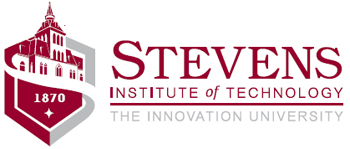 Stevens Institute of TechnologyCastle Point on HudsonHoboken, NJ 07030-5991Student Name: 						Advisor Name: 					  Advisor Name: 					  Student Identification No.: ______-____-________Student Identification No.: ______-____-________Major/Concentration: 					Major/Concentration: 					Courses taken this periodCourses taken this periodGradeQualifying Exams:Dissertation:ProposalDefenseDefenseDefensePapers:Working PapersWorking PapersWorking PapersConferenceConferenceConferenceProceedingsJournalResearch Plan for next semester:Overall Self-Evaluation(Satisfied with progress)Advisor Evaluation:SatisfactoryUnsatisfactory